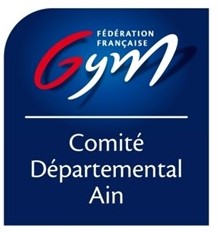 DOSSIER CLUB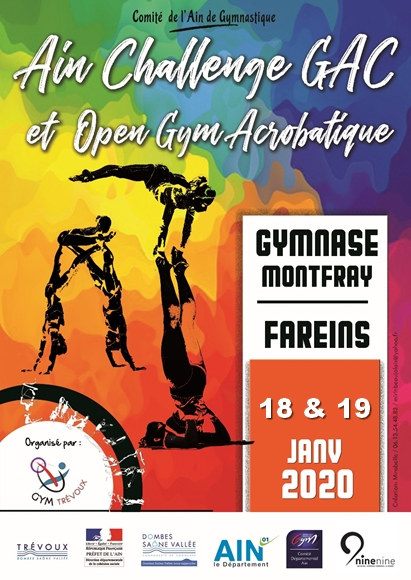 Le Comité Départemental de l’Ain a confié l'organisation de cette compétition à notre association. C’est avec beaucoup de plaisir que nous accueillerons une nouvelle fois la Gymnastique Acrobatique  dans cette magnifique réalisation, en l'occurrence le complexe sportif Montfray-Sports, que la Communauté de Communes Dombes Saône-Vallée a mis à notre disposition et que nous tenons ici à remercier.D'ores et déjà tout est en œuvre pour que l’accueil des participants, des accompagnateurs et du public soit le meilleur pendant ses deux jours, un grand merci aux nombreux bénévoles du club de GYM TREVOUX pour leur aide incontournable.Je souhaite que le spectacle proposé vous ravira et qu’il incitera les plus jeunes à franchir le pas pour venir nous rejoindre et découvrir ainsi cette superbe discipline acrobatique concentrées de dynamisme, d’élégance, de rigueur et d’émotion.Bienvenue à vous tous, gymnastes, spectateurs, juges, entraîneurs pour cette journée de compétition.Nous espérons vous faire apprécier notre région et, par ce petit dossier vous donner tous les renseignements utiles à l’organisation de votre déplacement. Bonne chance à tous !									Michel VINCENTCompétitionCOMPLEXE SPORTIF MONTFRAY SPORTSChemin des Granges – 01 480 FAREINSCoordonnées GPS : Latitude : 46.00728 ; Longitude : 4.771054Echauffement Salle des Arts MartiauxCOMPLEXE SPORTIF MONTFRAY SPORTSPlan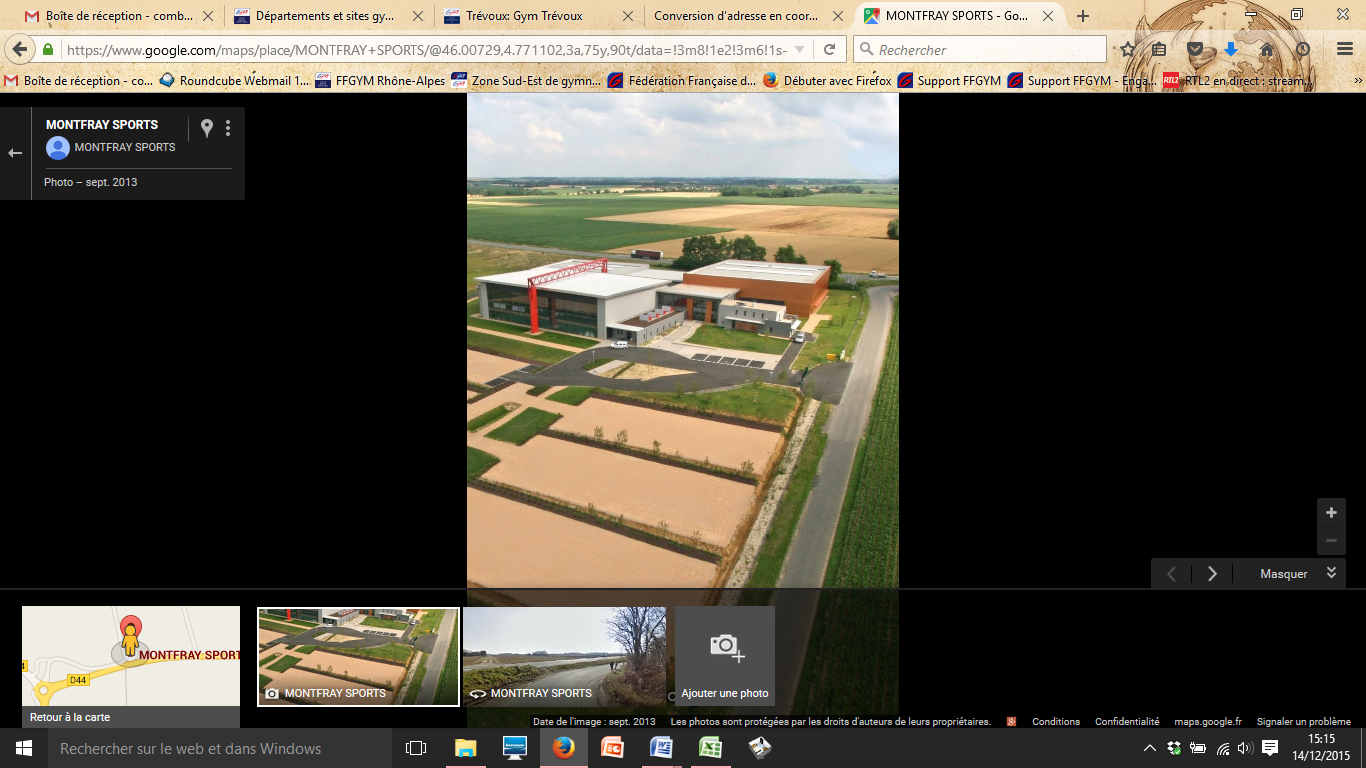 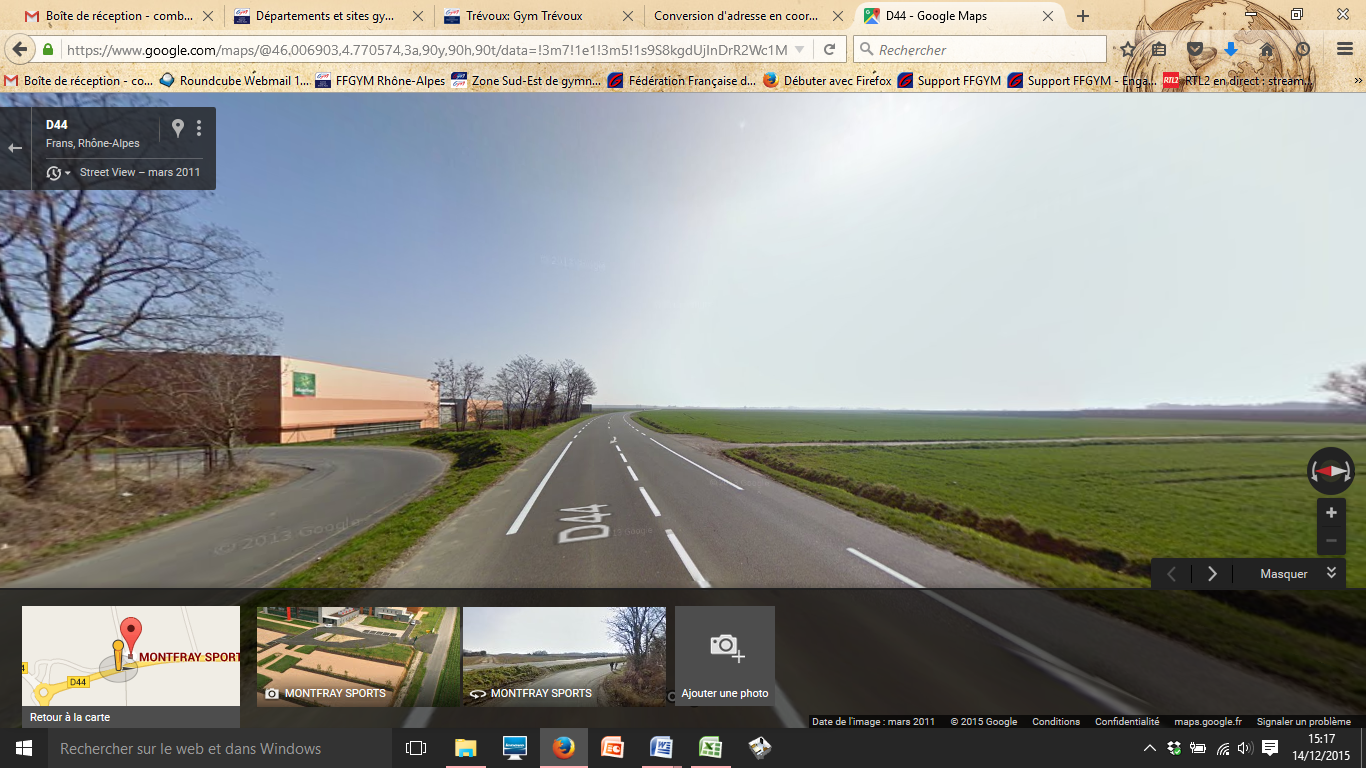 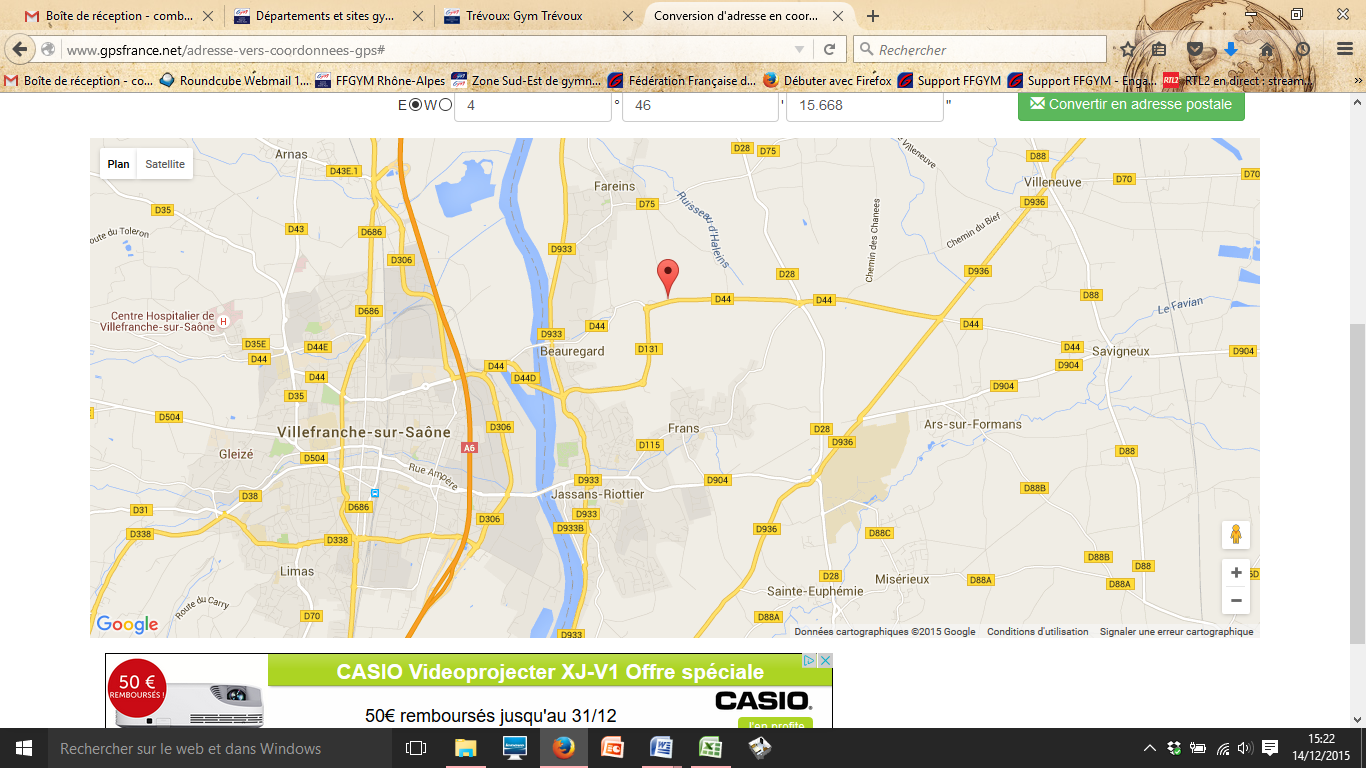 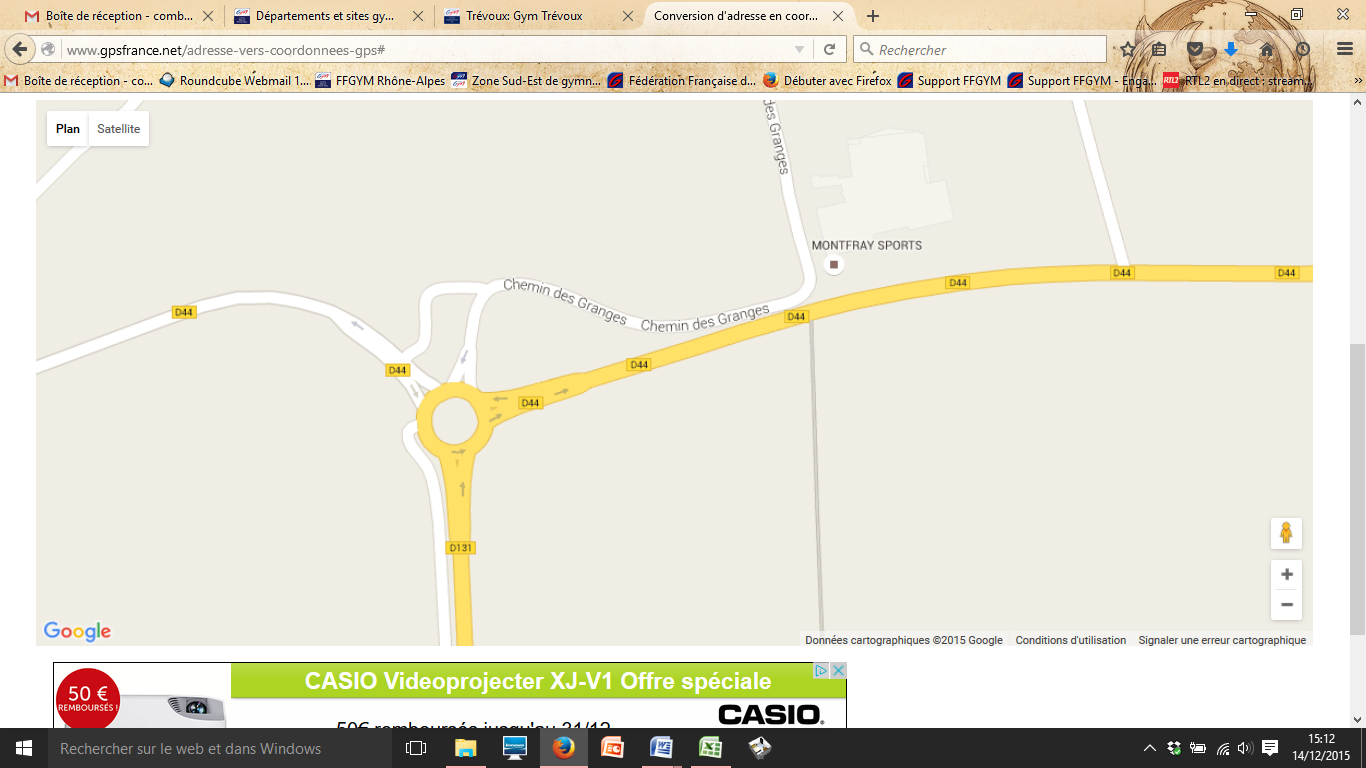 Divers accèsPar la route: Venant de Lyon / Autoroute A 6 / Sortie VILLEFRANCHE CENTRE / 7kms            «        Venant de Paris / Autoroute A 6 / Sortie VILLEFRANCHE CENTRE / 7kmsPar la SNCF: Gare de Lyon Part Dieu / 40 kms – Gare de VILLEFRANCHE / 7 kmsPar avion: Aéroport St Exupéry / 57 kmsInformations parkingVastes parkings sur siteAccès PMRAccès facilité + ascenseurComité d’Organisation Local (COL)France-Line VINCENT / 06.16.96.60.20 / gym.trevoux@aliceadsl.frSite internet : http://grtrevoux.e-monsite.com/Responsable technique du COLAlain GUILLOT / 06.40.95.76.91 Delphine GUILLOT / 06.80.20.80.07 Adresse mail :acrobate3@wanadoo.frComplexe « Montfray-Sports »Horaires d’ouverture : 1 heure avant le début de la compétition.Retrait des accréditations : Sur place Retrait du Dossier d’accueil : Sur placeL’accès aux vestiaires, salles d’échauffements, de compétition est autorisé uniquement aux gymnastes, juges, entraîneurs munis de leurs badges. Tenue sportive sur les plateaux d’échauffements et de compétition.Sécurité : SecouristesLe Président Michel VINCENT sera heureux d'accueillir tous les officiels au vin d'honneur servi à l'issue de la compétition.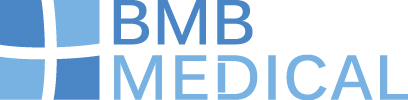 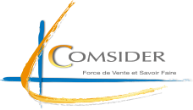 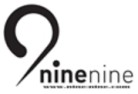 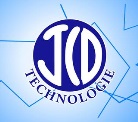 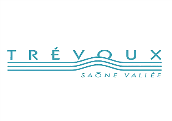 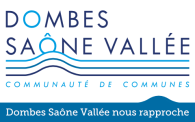 Des plats chauds et boissons sont prévus en restauration rapide. Jetons en vente dans le hall d’accueil (fiche compte buvette en annexe)Nom de l’association (en toutes lettres) : ……………………………………………………………………………………Ville : ………………………………………………………………………………………………………………………………………………Je soussigné(e), Madame, Monsieur,Nom : …………………………………………………………… Prénom : ………………………………………………………Adresse : ……………………………………………………………………………………………………………………………………………………………………………………………………………………………………………………………………………………………………………………Tél. Portable : ………………………………………………………Email : ……………………………………………………………………………………………………………………………………………………Demande l’ouverture d’un compte pour le club cité précédemment à l’occasion de la compétition du 18/19 Janvier 2020 à FAREINS. Le dépôt en caution d’une carte d’identité sera demandé.Listing des personnes autorisées à utiliser le compte :Je m’engage à honorer la facture de nos achats avant la fin de la compétition.Fait à……………………………………………Le…………………………………………………Signature du Président et cachet du club :Tarifs des entrées1 jourLicencié FFG (sur présentation d’un justificatif)2,00 €Non licencié4,00 €Enfant -12 ansGratuitHOTELSVILLETELEPHONEDISTANCE DE FAREINS VERS….Hôtel Formule 1Villefranche S/Saône (69400)465, av Théodore Braun08 91 70 54 266 KMHôtel AlizéVillefranche S/Saône (69400)445 av. Théodore Braun  04 74 62 09 96 6 KMHôtel Ibis budgetVillefranche S/Saône (69400)163 allée de RiottierLe Péage-Limas08 92 68 31 826 KMHôtel Balladins 2*Villefranche S/Saône (69400)365, av Théodore Braun04 74 62 89 136 KMHôtel Newport 2*Villefranche S/Saône (69400)610 av de l’Europe04 74 68 75 596 KMHôtel The Liberty's 2*Villefranche S/Saône (6940081 Rue d'Anse04 74 68 36 13 6 KMHôtel Ibis 3*Limas (69400)94 Allée de Riottier04 74 68 22 236 KMBest Western  Plaisance 3*Villefranche S/Saône (69400)96 av de la libération04 74 65 33 526 KMHôtel Campanile 3*Villefranche S/Saône (69400)210 rue Georges Mangin04 74 68 07 58 6 KMHôtel Kyriad 3*Villefranche S/Saône (69400)146 rue de la sous-préfecture04 74 62 01 04 6 KM Chalets- Mobils-homes Kanoppée -VillageTrévoux (01600) Rue Robert Baltie,  http://www.kanopee-village.com/ 04 74 08 44 8312 KMCamping les portes du BeaujolaisAvenue Jean vacher69480 Anse04 74 67 12 87 14 KMInter hôtel Lyon Nord 3*Massieux (01600)142 av LavoisierParc d’activités04 78 98 35 3517 KMHôtel Première ClasseMassieux (01600)129 av Lavoisier08 92 70 72 5317 KMNom PrénomQualité